毕业生图像采集须知毕业生图像信息采集的照片为学生毕业证照片，请毕业生严格按照示例要求进行上传。毕业生电子照片不符合示例要求的，将以电子邮件或电话形式通知其重新提交，请毕业生随时关注邮箱，以免造成错漏。毕业生需提交蓝底或白底免冠电子相片，与填写完毕的《图像信息采集表》以附件形式发送至指定邮箱。 毕业生电子邮件严禁重复发送，重复发送的以最后一份为准，重复提交导致信息错漏的由毕业生自行负责。毕业生电子邮件主题以学校+姓名形式命名。照片和表格分别以附件形式或压缩包形式发送，表格必须是excle表格。照片和表格以学生姓名命名。邮件请使用电脑发送，严禁用手机发送wps文档链接或打不开的图片文件。毕业生照片可用手机进行拍摄，使用手机拍摄的毕业生，务必使用高像素手机的后置高清摄像头拍摄。高像素手机是指后置摄像头达到1200W像素或以上的手机。使用手机拍摄的毕业生，照片请找人帮忙拍摄，不要使用自拍。照片不要在晚上拍摄，灯光易造成阴影。照片应在足够的散射光下拍摄，脸部采光需均匀，不要逆光。（足够的散射光源通常指太阳等自然光，也可以是无影灯）。毕业生电子照片必须为蓝底或白底免冠照片。毕业生拍摄电子照片时必须显示头部的正面，严禁佩戴或漏出帽饰，包括但不限于发卡、项链、耳环、耳钉、鼻环、唇钉、眼镜等。毕业生拍摄电子相片时，不得穿着奇装异服，衣着避免复杂图案、条纹，尤其避免着蓝色衣物。毕业生拍摄电子相片时，背景应无任何装饰，背景颜色为蓝色或白色，请勿使用红色、褐色、黑色等深色。毕业生拍摄电子相片时，头发应梳理整齐，头发不得遮挡眉毛、眼睛和耳朵，长发者建议束发。毕业生拍摄电子相片时严禁化浓妆。毕业生电子相片严禁P图。毕业生提交的电子照片不得小于100K或大于2MB。毕业生电子照片格式为JPEG、JPG、图像模式为RGB、图像大小为480X640像素。毕业生电子照片示例如下：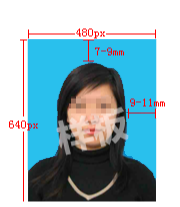 注：1.照片头顶蓝色部分必须留足余量（7-9mm），以免造成裁切变形。2.照片左右蓝色部分应尽量对称相等3.照片双肩必须在同一水平线上，以免造成视觉斜肩。毕业生电子相片采集周期为30个工作日。纸版照片及电子版照片将在采集周期内，集中邮寄至毕业生所在学校。如有疑问请在工作日9:00至17:00拨打0431-88463090联系工作人员。毕业生电子照片及《图像信息采集表》提交至邮箱：邮箱：715099815@qq.com邮件请以学校加姓名命名。